Publicado en Salamanca el 20/03/2015 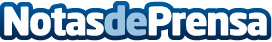 DESAFIO MALDINI -  ¿sabes más de fútbol que Maldini?¿Quieres medir tus conocimientos de fútbol?
Más aún, ¿te atreves a competir contra otros "sabelotodo" del fútbol?
Pues ya puedes descargarte la app DESAFÍO MALDINI, desde el 20 de Marzo gratuita para IOS y Android.
Julio Maldonado "Maldini", considerado el comunicador español que más sabe de fútbol, y UNDANET, una empresa de desarrollos tecnológicos e Internet de Salamanca, lanzan la app DESAFÍO MALDINI. 
Datos de contacto:Alfonso LópezDirector General - Grupo Undanet, sl687425542Nota de prensa publicada en: https://www.notasdeprensa.es/desafio-maldini-sabes-mas-de-futbol-que-maldini Categorias: Fútbol Juegos Otros deportes Dispositivos móviles http://www.notasdeprensa.es